Фотоотчет ко Дню пожилого человека.                                                                   В волосах-серебряные нити,                                                                  Ясный взгляд из–под прикрытых век.                                                                                  «Пожилой»?                                                                   Ну что вы, посмотрите:                                                                  Умудренный жизнью человек!                                                                  В этот день октябрьский радушный                                                                  Вспомните людей почтенных лет.                                                                 Возраст-он ведь виден лишь снаружи                                                                 А в душе-все тот же яркий свет!Во всем мире 1 октября отмечают День пожилых людей. Это особый праздник, светлый и добрый, в котором мы окружаем своим вниманием близких людей. Они ведь всю жизнь отдали труду, воспитанию детей.Наш детский сад ежегодно поздравляет пенсионеров, которые работали именно в нашем дошкольном учреждении.Наши воспитанники детского сада приготовили открытки, сделанные своими руками. А также пенсионерам были вручены букеты цветов.Этот праздник особенный, который дает возможность воспитывать у дошкольников уважение, заботу и любовь к старшему поколению. Наши коллеги были очень довольны.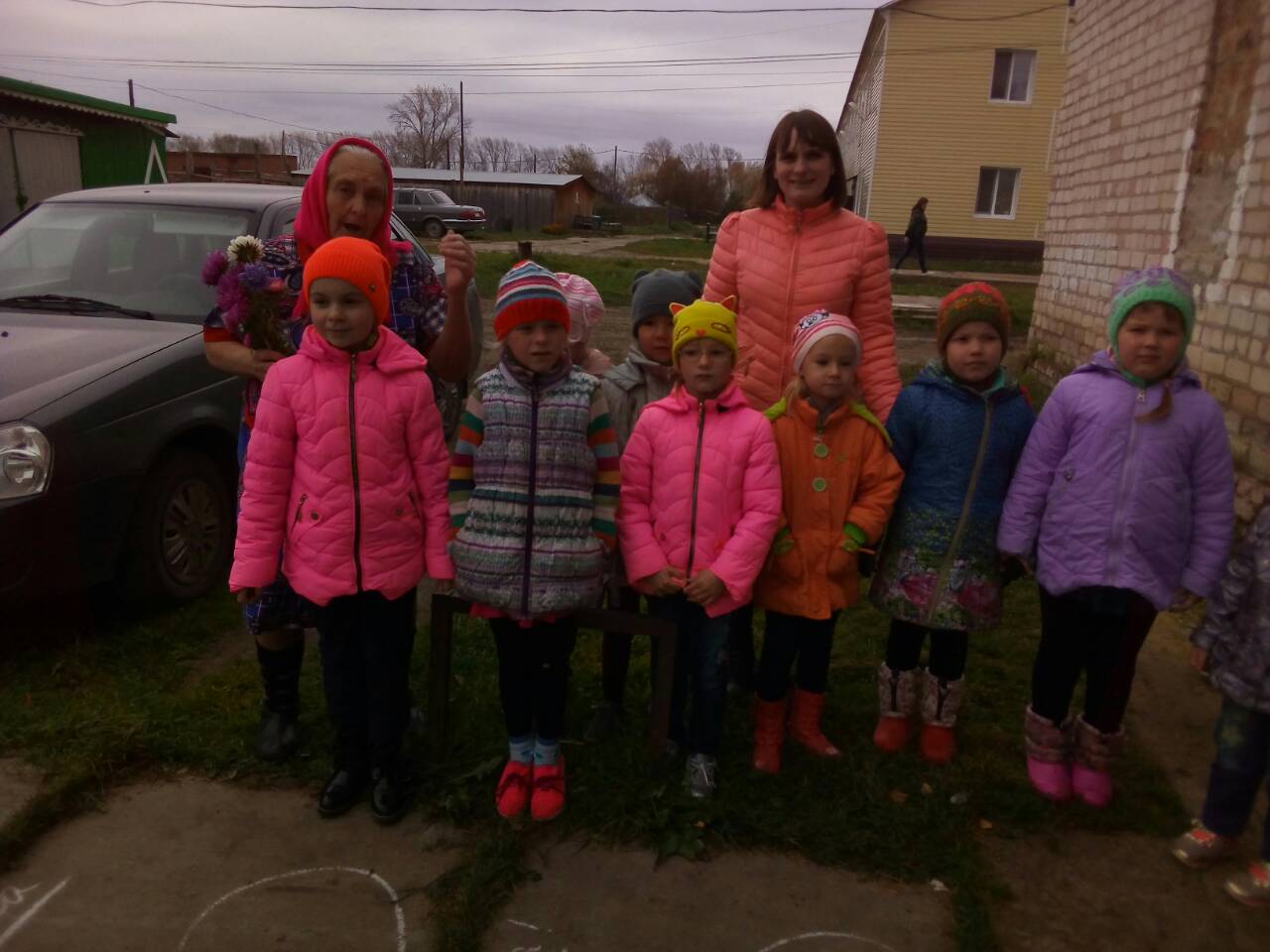 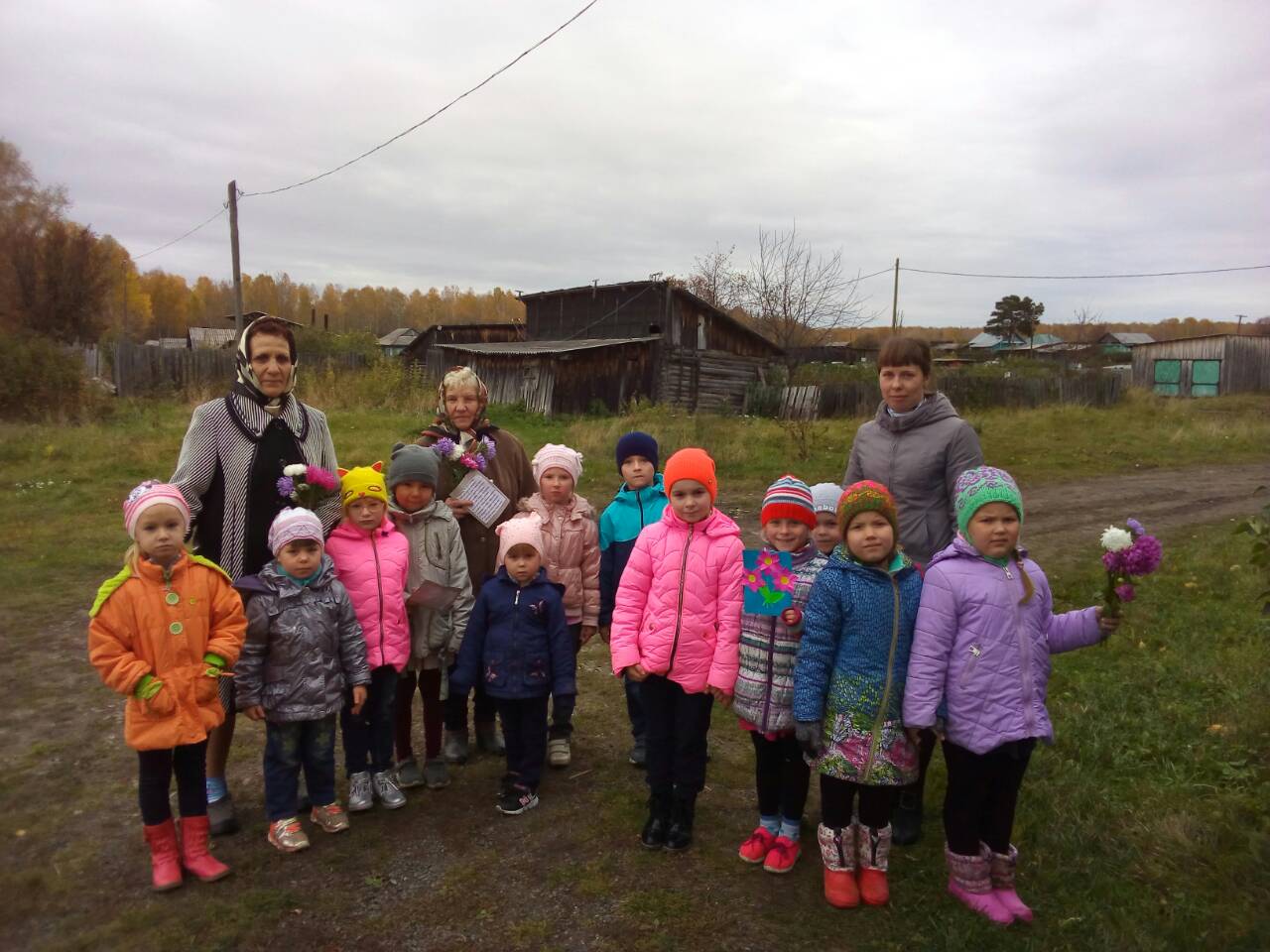 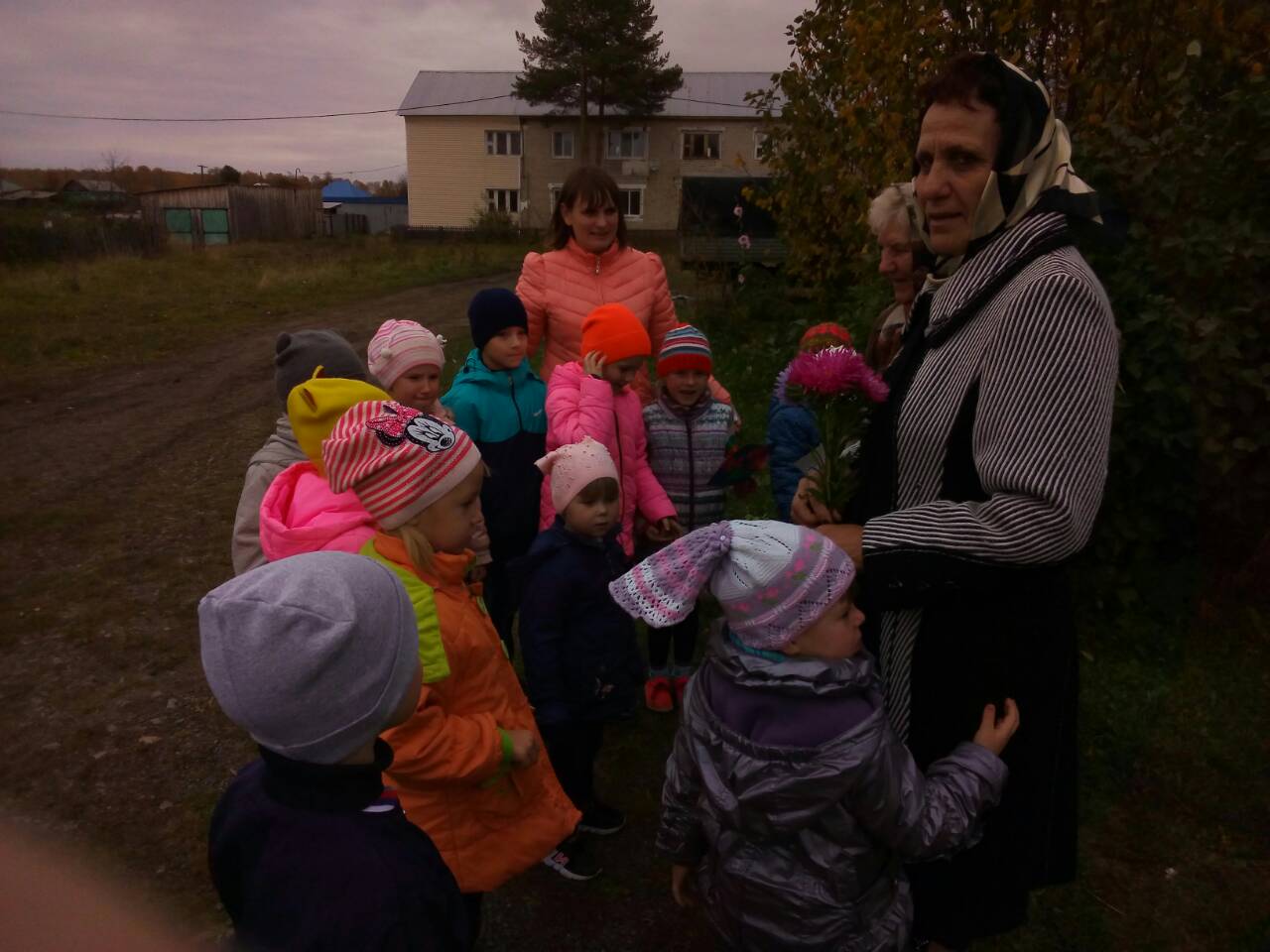 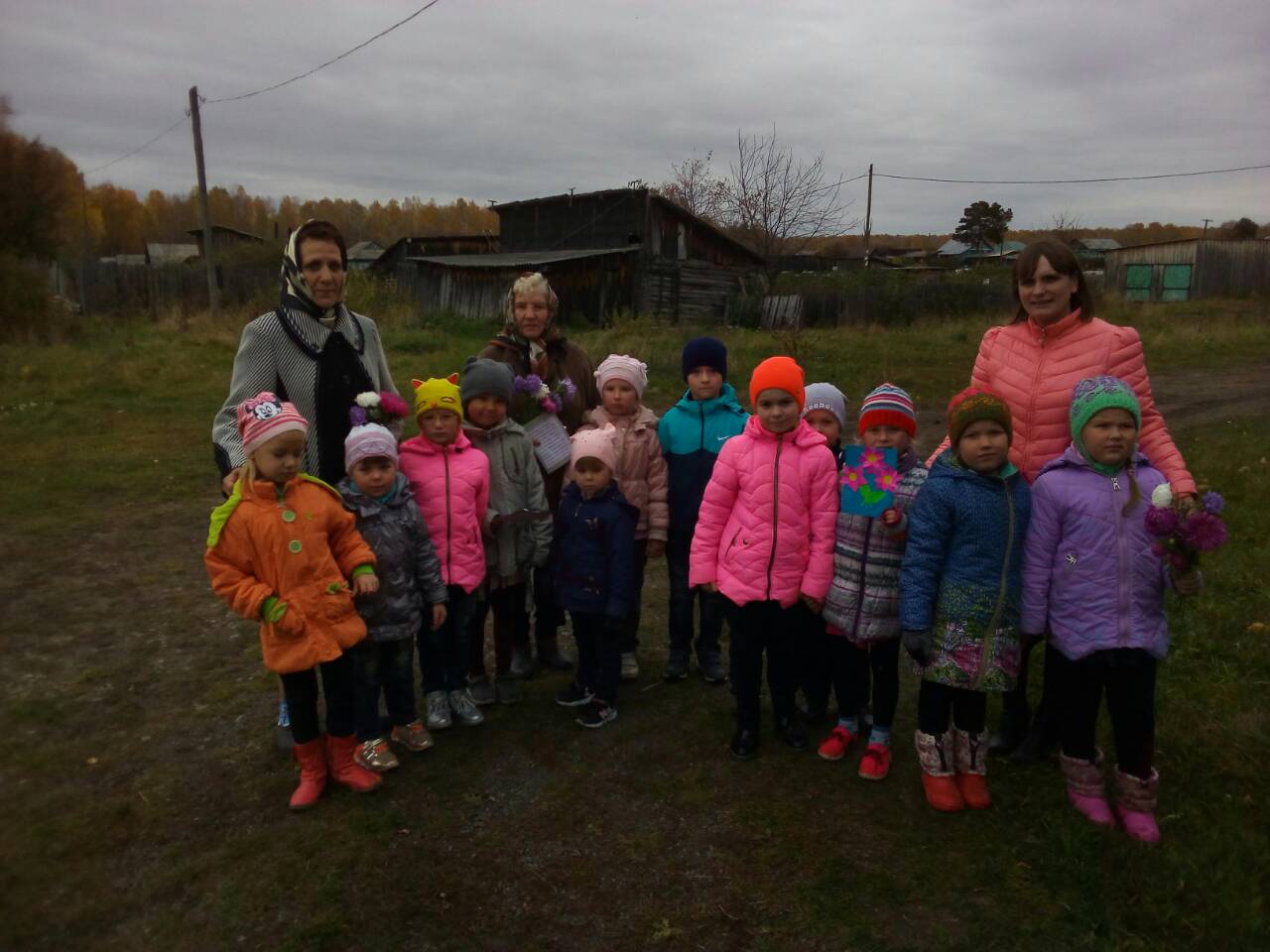 